                                                  
                                Spay and Neuter Contract

Per our policy Seattle Dogs requires mandatory spay and neuter on all dogs and cats that require veterinarian care beyond an initial exam and shots. Seattle Dogs is dedicated to saving the lives of pets and in offering free vet care to your pet we will do whatever is deemed necessary while also helping to control the pet population. We are unwavering on this issue unless our vet determines that it is not safe for this procedure to be done.

There are at times multiple agencies or donors participate in funding a particular dog or cats vet care and as such their donation, funding, grant, contribution is not a waiver of exemption from our policy. As Seattle Dogs is ultimately responsible for all care that is not covered by a donating agency or person this policy will remain in force at all times

By signing this agreement you hereby acknowledge:  
1. Seattle Dogs will provide vet care for your pet and as such will be spayed or neutered upon treatment or admittance to Greenwood Animal Hospital or any other such veterinarian that we have contracted with to provide your pets care.
  
2. By signing this contract you hereby acknowledge that your pet will be released to you once the procedure is complete and all other vet care has been addressed.

3. You agree to hold harmless Seattle Dogs, Seattle Dogs Homeless Program, Greenwood Animal Hospital, any veterinarian clinic or hospital issuing care under Seattle Dogs directive, from any  complications or death resulting from the spay or neuter unless such result was due to negligence

Dogs Name: __________________ Breed: _____________ Age: ____________ M___ F____

Owners Signature:   _____________________________________________________
Date:____________________, 20______________

Owners Name:  (please print):   ________________________________________________

Address or cross streets:_________________________________________________

Telephone number (cell):(___)_________________Email: ______________________________

Seattle Dogs Representative  ________________ ______________________________
Date: _____________________, 20_____________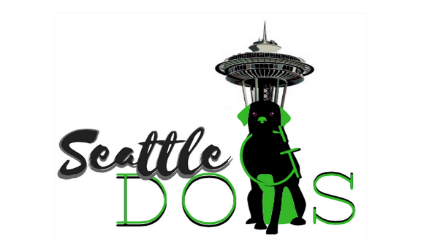 